Муниципальное бюджетное  общеобразовательное  учреждение«Средняя общеобразовательная школа № 6»ПАМЯТКА «Безопасное окно»для родителей об опасностях открытого окна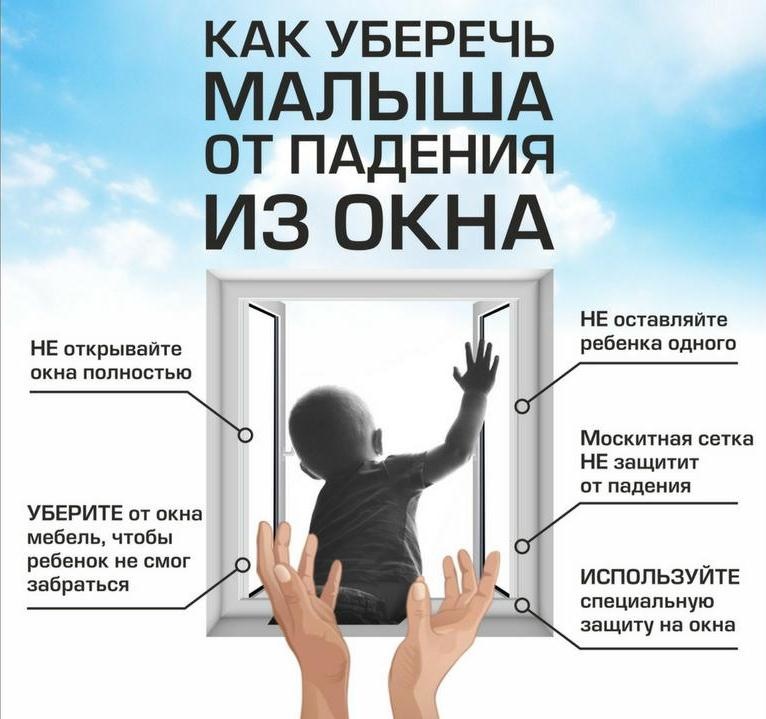 Основные правила, соблюдение которых поможет сохранить жизнь и здоровье детей: - ребенок не может находиться без присмотра в помещении, где открыто настежь окно или есть хоть малейшая вероятность, что ребенок может его самостоятельно открыть; - фурнитура окон и сами рамы должны быть исправны, чтобы предупредить их самопроизвольное или слишком легкое открывание ребенком; - если оставляете ребенка одного даже на непродолжительное время в помещении, а закрывать окно полностью не хотите, то в случае со стандартными деревянными рамами закройте окно на шпингалеты и снизу, и сверху (не пренебрегайте верхним шпингалетом, так как нижний довольно легко открыть) и откройте форточку; - в случае с металлопластиковым окном, поставьте раму в режим «фронтальное проветривание», так как из этого режима маленький ребенок самостоятельно вряд ли сможет открыть окно; - нельзя надеяться на режим «микропроветривание» на металлопластиковых окнах – из этого режима окно легко открыть, даже случайно дернув за ручку; - не пренебрегайте средствами детской защиты на окнах: металлопластиковые окна в доме, где есть ребенок, просто необходимо оборудовать специальными устройствами, блокирующими открывание окна; - воспитывайте ребенка правильно: не ставьте его на подоконник, не поощряйте самостоятельного лазания туда, строго предупреждайте даже попытки таких «игр»; - объясняйте ребенку опасность открытого окна из-за возможного падения. ПОМНИТЕ!Только бдительное отношение к своим собственным детям со стороны вас, РОДИТЕЛЕЙ, поможет избежать беды! Проверьте прямо сейчас, где находятся ваши дети!  Материал подготовила социальный педагог  МБОУ СОШ № 6 С.В.ДубаковаИспользуемая литература https://64.mchs.gov.ru/deyatelnost/poleznaya-informaciya/rekomendacii-naseleniyu/rekomendacii-naseleniyu/pamyatka-dlya-roditeley-kak-predotvratit-vypadenie-rebenka-iz-okna?ysclid=l64wyf48wr719460722С содержанием памятки ознакомлен/а:Подпись _______________________ФИО ______________________________________Дата__________________________